Proponowane aktywności z dzieckiem w domu.Temat kompleksowy: Teatr.PIĄTEK 08.05.2020r.Witam w piątek! Zapraszam do wspólnej zabawy! Słuchanie piosenki „Magiczne miejsce”https://www.youtube.com/watch?v=JitEZdvs0aQ1. Teatr to jest widownia i scena.
Niby nic magicznego w tym nie ma,
aż do chwili, gdy nagle na scenie
dziwne zacznie się przedstawienie.

Ref. Bo w teatrze, w teatrze, w teatrze,
czarodziejskie jest to, na co patrzę.
Gdy się tylko podnosi kurtyna,
to od razu czar działać zaczyna.

2. Każda bajka się staje prawdziwa
Gaśnie światło i scena ożywa.
Wszystko może się zdarzyć na scenie.
Działa czar, póki trwa przedstawienie.

Ref. Bo w teatrze, w teatrze, w teatrze...

3. Teatr gra. Każdy ma czego szuka.
A to wszystko nazywa się sztuka.
Gdy dorosnę, to może tu wrócę,
żeby zagrać na scenie w tej sztuce.

Ref. Bo w teatrze, w teatrze, w teatrze...Proponowana wspólna zabawa w teatr.Poniżej zamieściłam przykładowe pacynki, które po wycięciu można założyć na palce i zrobić przedstawienie! Do dzieła!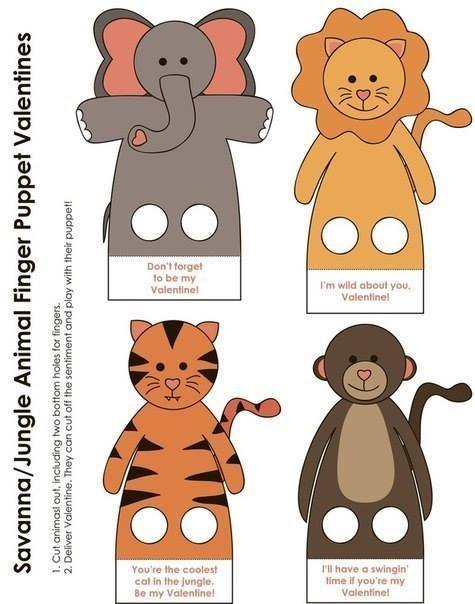 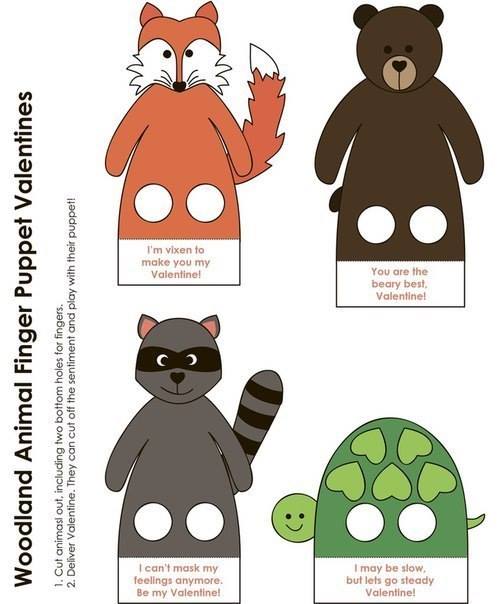 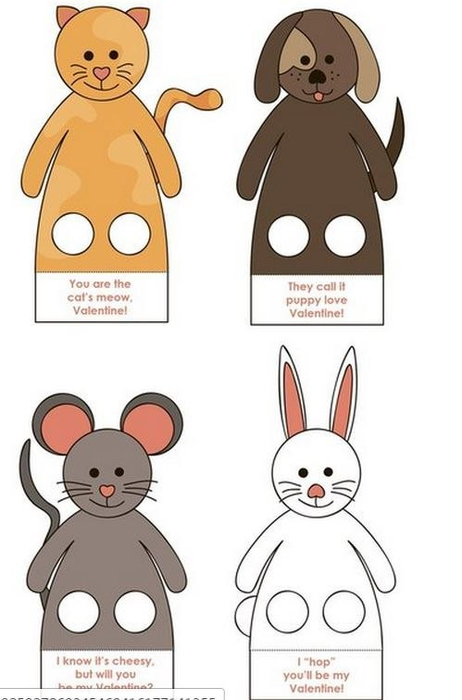 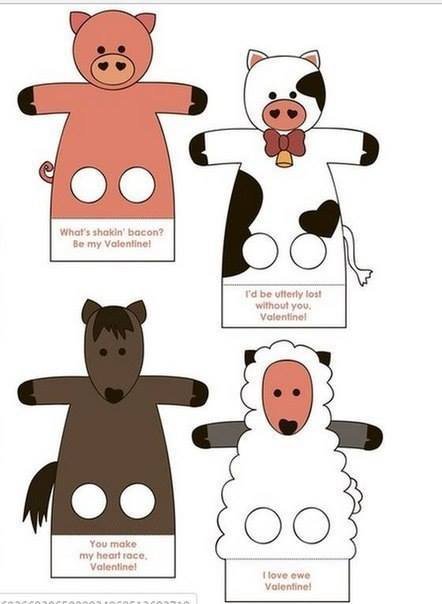 Sugerowana karta pracy.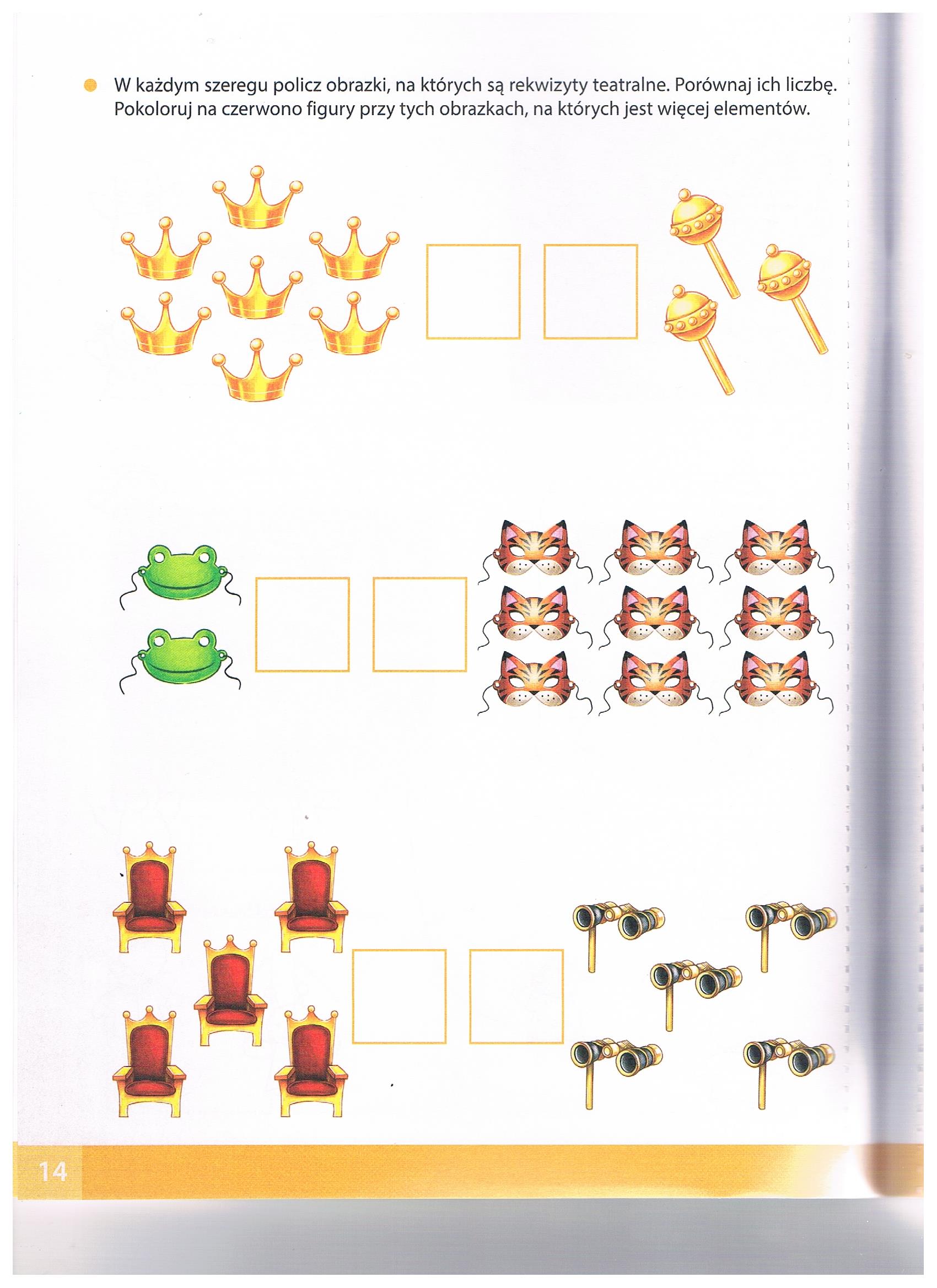 